Документ предоставлен КонсультантПлюс
НОВГОРОДСКАЯ ОБЛАСТНАЯ ДУМАПОСТАНОВЛЕНИЕот 26 июня 2013 г. N 615-5 ОДОБ УЧРЕЖДЕНИИ БЛАГОДАРСТВЕННОГО ПИСЬМА ПРЕДСЕДАТЕЛЯНОВГОРОДСКОЙ ОБЛАСТНОЙ ДУМЫВ соответствии со статьей 4 областного закона от 12.09.2006 N 715-ОЗ "О некоторых вопросах правового регулирования государственной гражданской службы Новгородской области и деятельности лиц, замещающих государственные должности Новгородской области" Новгородская областная Дума постановляет:1. Учредить Благодарственное письмо председателя Новгородской областной Думы.2. Утвердить прилагаемые Положение о Благодарственном письме председателя Новгородской областной Думы, описание и образец бланка Благодарственного письма председателя Новгородской областной Думы.3. Установить, что расходы, связанные с изготовлением Благодарственного письма председателя Новгородской областной Думы, осуществляются за счет средств областного бюджета, выделенных на финансирование деятельности областной Думы.4. Признать утратившим силу постановление Новгородской областной Думы от 25.04.2012 N 162-5 ОД "Об учреждении Благодарственного письма председателя Новгородской областной Думы".5. Опубликовать настоящее постановление в газете "Новгородские ведомости".Председательобластной ДумыЕ.В.ПИСАРЕВАУтвержденопостановлениемобластной Думыот 26.06.2013 N 615-5 ОДПОЛОЖЕНИЕО БЛАГОДАРСТВЕННОМ ПИСЬМЕ ПРЕДСЕДАТЕЛЯ НОВГОРОДСКОЙОБЛАСТНОЙ ДУМЫ1. Благодарственное письмо председателя Новгородской областной Думы (далее - Благодарственное письмо) является официальной формой поощрения граждан и организаций.2. Основаниями для награждения Благодарственным письмом являются: значительный вклад в социально-экономическое развитие области, высокие достижения и заслуги в развитии науки, культуры и искусства, активную общественно-политическую деятельность, совершенствование и реализацию областного законодательства, плодотворное и эффективное сотрудничество с Новгородской областной Думой, в связи с юбилейными датами и иные заслуги.3. К награждению Благодарственным письмом представляются:1) граждане - за многолетний (не менее 10 лет общего трудового стажа) добросовестный труд, личные заслуги и достижения, указанные в пункте 2 Положения о Благодарственном письме председателя Новгородской областной Думы, в связи с юбилейными датами рождения (50, 55, 60 и далее каждые последующие 5 лет) и награжденные ранее Почетной грамотой органа местного самоуправления, за исключением работников органов государственной власти области, организаций государственной формы собственности и лиц, награжденных государственными наградами или знаками отличия в связи с профессиональными достижениями;2) коллективы организаций - за конкретные достижения и заслуги, указанные в пункте 2 Положения о Благодарственном письме председателя Новгородской областной Думы, в связи с юбилейными датами (10 лет и каждые последующие 5 лет со дня образования организации).4. С ходатайством о награждении Благодарственным письмом могут обращаться субъекты права законодательной инициативы, указанные в пункте 1 статьи 34 Устава Новгородской области, руководитель аппарата Новгородской областной Думы.Ходатайство о награждении должно содержать обоснования представления к награждению в соответствии с пунктами 2 и 3 Положения о Благодарственном письме председателя Новгородской областной Думы.К ходатайству о награждении Благодарственным письмом граждан прилагаются характеристика с места работы или проживания и копия документа о награждении государственной наградой, знаками отличия в связи с профессиональными достижениями или Почетной грамотой органа местного самоуправления.5. Решение о награждении Благодарственным письмом оформляется распоряжением председателя Новгородской областной Думы.Благодарственное письмо подписывается председателем Новгородской областной Думы и заверяется гербовой печатью.6. Подготовка проектов распоряжений и учет произведенных награждений Благодарственным письмом осуществляются отделом кадровой работы аппарата областной Думы.Копия распоряжения председателя областной Думы о награждении Благодарственным письмом гражданина направляется по месту работы или службы. В трудовой книжке гражданина, награжденного Благодарственным письмом, производится запись о награждении в разделе "Сведения о награждениях".7. Благодарственное письмо вручается председателем Новгородской областной Думы или, по его поручению, лицами, указанными в пункте 4 Положения о Благодарственном письме председателя Новгородской областной Думы, в торжественной обстановке.8. Повторное представление к награждению Благодарственным письмом возможно не ранее чем через 5 лет. Дубликат Благодарственного письма взамен утерянного не выдается.Утвержденопостановлениемобластной Думыот 26.06.2013 N 615-5 ОДОПИСАНИЕБЛАГОДАРСТВЕННОГО ПИСЬМА ПРЕДСЕДАТЕЛЯНОВГОРОДСКОЙ ОБЛАСТНОЙ ДУМЫ1. Благодарственное письмо председателя Новгородской областной Думы (далее - Благодарственное письмо) представляет собой лист бумаги формата А4 (размером 210 x 297 мм). Нижнее, правое и левое поля обрамлены орнаментом. В нижней части листа помещено фоновое изображение куполов Софийского собора и здания Правительства Новгородской области.Вверху по центру листа расположен герб Новгородской области в многоцветном варианте, под которым расположена надпись "председатель Новгородской областной Думы" полужирными прописными буквами, шрифт 14 Times New Roman. Ниже по центру расположены слова "Благодарственное письмо", напечатанные шрифтом 51 "Andantino script".Ниже по центру листа помещаются слова, напечатанные буквами темно-бордового цвета:а) в случае если поощряется гражданин, то в дательном падеже в две строки печатаются фамилия (прописными буквами), имя и отчество (с прописной буквы) полужирным курсивом, шрифт 28 Times New Roman. При необходимости ниже указываются должность и наименование организации, которые пишутся курсивом, шрифт 20 Times New Roman;б) в случае если поощряется организация, то в дательном падеже полужирным курсивом, шрифт 28 Times New Roman, пишется слово "Коллективу", ниже указывается наименование организации.Ниже располагается текст Благодарственного письма с указанием оснований, предусмотренных пунктом 2 Положения о Благодарственном письме председателя Новгородской областной Думы. Текст печатается курсивом, шрифт 20 Times New Roman.В нижней части слева помещается надпись "Председатель", справа отводится место для личной подписи председателя областной Думы и расшифровки подписи, под надписью "Председатель" располагается надпись "дата", напечатанные полужирным курсивом, шрифт 20 Times New Roman.2. Благодарственное письмо помещается под стекло в багетную рамку размером 210 x 300 мм.Утвержденпостановлениемобластной Думыот 26.06.2013 N 615-5 ОДОБРАЗЕЦБЛАНКА БЛАГОДАРСТВЕННОГО ПИСЬМА ПРЕДСЕДАТЕЛЯНОВГОРОДСКОЙ ОБЛАСТНОЙ ДУМЫ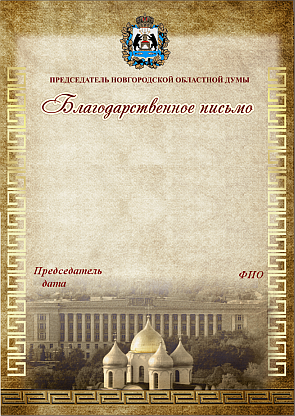 